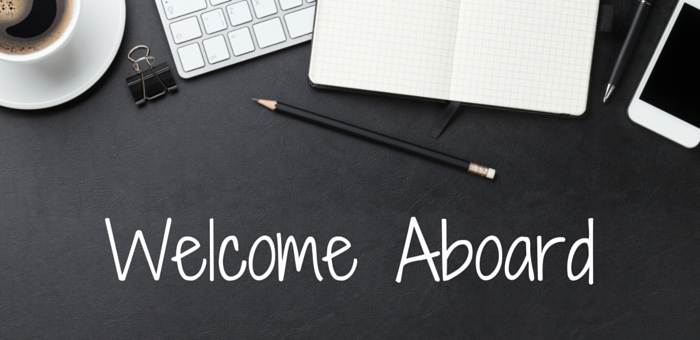 Spring 2020: CAHSS 
New Transfer Student Orientation
 
Welcome to the Spring 2020 semester here at UMBC! We would like to invite all of our College of Arts, Humanities, & Social Sciences (CAHSS) new transfer students to join us for a brief information session regarding academic success. Students that attend will have an opportunity to ask questions about our student support services, academic advising, important dates/deadlines to remember, and upcoming student events/activities.*Pizza will be provided 
at this event.*Wednesday, February 5, 202012:00pm-1:00pmFine Arts Bldg. Room 011James Hamilton, Academic Advising CoordinatorCollege of Arts, Humanities, & Social Sciences
jamham@umbc.edu